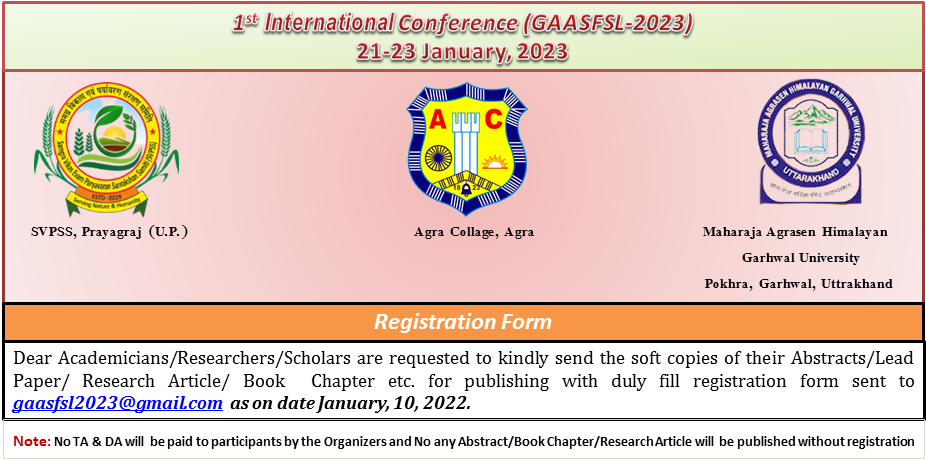 Correspondence Email:Contact &WhatsApp No.:Gender (M / F):Name in Capital (Prof. / Dr. /Mr. /Ms.):Designation:Subject:Department:Organization:Correspondence Address:Participation Type:                A-Oral Presentation      B- Poster Presentation                C- NoneSubmitted Manuscript:     AbstractPosterLead Paper for Proceeding BookResearch Paper for JournalBook Chapter for Edited BookIf you interested for Presentation, please send following details:     A- Date & SessionB- Presentation TitleAccommodation: (on Payment Basis)Yes / NoBasic Hotel / Deluxe Hotel / Super Deluxe Hotel / Hostel/ Dormitory No. of Accompanying PersonConference Registration Fee: Rs. in Words:Payment Mode (NEFT/RTGS/Net Banking/PayTm/GPay/PhonePe/PayPal/Other):Payment Date:				Transaction Reference Number:Sign &Date: